IACIP Webinar (November 26th [9:30 PM China]/[8:30 AM EST USA], 2022)Intelligent Reconstruction, Management and Operation of Traffic InfrastructureJing Hu, Associate Researcher, Intelligent Transportation System (ITS) Research Center, Southeast UniversityAbstract: In view of the construction, management, and operation of many new and built traffic infrastructures, intelligent technology has gradually been paid attention to and replaced the traditional manual operation. This presentation starts with the reconstruction of the physical structure of traffic infrastructure. The current digital twinning technology is introduced and the application of laser point cloud and oblique photography are discussed as well. At the same time, the application status of intelligent management of transportation infrastructure is discussed in combination with BIM technology. In addition, for the operation and maintenance of transportation infrastructure such as roads and bridges, this talk introduces the detection method and hardware system based on intelligent framework, discussing the detection scheme based on video and radar data, and comprehensively compares the applicability, advantages and disadvantages of each technical system.Dr. Jing Hu is an associate researcher at the Southeast University and a postdoc researcher at the RWTH Aachen University. Dr Hu’s researches mainly engage in traffic infrastructure intelligent detection and monitoring technology, environmentally friendly functional materials and structures, meso structure calculation and image processing research for asphalt concrete. As a project leader, he has presided over five national and provincial scientific research projects, including the National Natural Science Foundation of China, the Natural Science Foundation of Jiangsu Province, and the key projects of Jiangsu Provincial Department of Communications. He has conducted extensive research in the intelligent operation and maintenance of traffic infrastructure, and the research findings have been applied in highways, municipal roads and long-span bridges.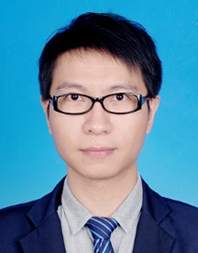 Data and Time:9:30 pm-10:30 pm, November 26th (Saturday), 2022 (Beijing Time in China)8:30 am-09:30 am, November 26th (Saturday), 2022 (Eastern Time at New York)Meeting Link:Click the link to join the meeting: https://voovmeeting.com/dm/tQyin2hPs6TkTencent (VooV) Meeting ID: 770-0762-7504 Dial in +1 4153389272 (United States) 		(E-mail of the presenter: jhuyan@seu.edu.cn)